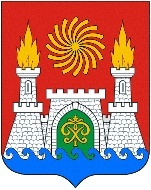 СОБРАНИЕ ДЕПУТАТОВ ВНУТРИГОРОДСКОГО РАЙОНА «КИРОВСКИЙ РАЙОН» ГОРОДА МАХАЧКАЛЫ«27» сентября  2018г.	№32-3			             РЕШЕНИЕ    О внесении изменений в Решение Собрания депутатов внутригородского района «Кировский район» г. Махачкалы «О порядке и условиях оплаты труда лиц, замещающих муниципальные должности и должности муниципальной службы в органе местного самоуправления внутригородского района «Кировский район» г. Махачкалы» №22-3 от 05.10.2017 г.В соответствии с Федеральным законом от 06.10.2003г. №131-ФЗ «Об общих принципах организации местного самоуправления в Российской Федерации», Бюджетным кодексом РФ от 31.07.1998г. №145-ФЗ, Уставом внутригородского района «Кировский район» г. Махачкалы Собрание депутатов внутригородского района «Кировский район» города Махачкалы 		          РЕШАЕТ:           Внести в Решение Собрания депутатов внутригородского района «Кировский район» города Махачкалы от 5.10.2017г. №22-3 «Об утверждении перечня  муниципальных должностей и реестра  должностей муниципальной  службы, Положения о порядке и условиях оплаты труда  лиц, замещающих  муниципальные  должности и должности муниципальной службы,  в органе местного  самоуправления  внутригородского района «Кировский район» города Махачкалы» следующие изменения:1. В пункт 9 Приложения  №2 добавить  слова : «материальная помощь в размере 10000 (десять тысяч) рублей в связи со смертью лица, замещающего муниципальные должности и должности муниципальной службы»2.  Настоящее Решение вступает в силу со дня опубликования в газете «Махачкалинские известия».Глава     Кировского  район                                                                                              С.К. СагидовПредседатель Собрания                                                                                                     Э.Г.Абиева 367012, Республика Дагестан, г. Махачкала, ул Керимова 23       (8722) 69-31-12, e-mail: krsobr@mail.ru